МБОУ «СОШ № 2» п. ПалаткаОбщешкольноевнеклассное мероприятие,посвященное 120-летиюсо дня рожденияВИТАЛИЯ  БИАНКИУчитель начальных классовКостылева Е.Е.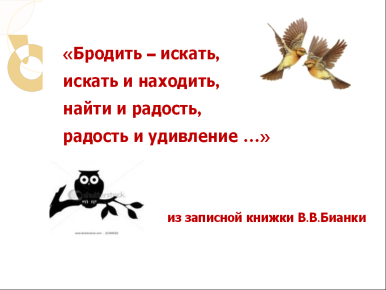 2014 г.Цель: обобщить и систематизировать знания учащихся по творчеству В. Бианки, воспитывать у детей познавательный интерес к природе и природным объектам, расширять представления об окружающем мире, развивать активный словарный запас, устную речь учащихся, умение работать в группе, воспитывать бережное отношение к природе.Оборудование: портрет Бианки, фотографии писателя, презентация по теме,  изображения животных, две маски совы,  коробочка с яйцом, выставка книг, персонажи их книг Бианки, макеты деревьев, магнитная доска, магниты, картинки с летним и зимним пейзажами, изображения птиц зимующих и перелетных птиц.Предварительная работа. Подготовка инсценировок сказок; оформление стенда с книгами В. Бианки, фотографиями  В. Бианки, подбор фонограмм, составление конспекта, чтение книг, просмотр мультфильмов по произведениям Бианки. Ведущий: 120 лет назад 12 февраля 1894 года  родился замечательный детский писатель  Виталий Валентинович Бианки, и сегодня мы собрались на праздник, посвященный этому замечательному событию. Виталий Валентинович Бианки родился  в   семье ученого-орнитолога. Его папа Валентин Львович был не только знатоком птиц, но и  хранителем коллекций Зоологического музея в Петербурге. Мама будущего писателя так умела обращаться с растениями, что под ее руками расцветал любой зачахший  кустик. Родители передали сыну свою любовь к природе.  Дома всегда жило много зверья, птиц, был аквариум с рыбами, террариум с черепахами, ящерицами, змеями. Каждое лето семья выезжала за город в деревню. Лучшие летние месяцы беззаботных дней отрочества и юности протекали под Петербургом. Здесь – рыбалка, ловля птиц, выкармливание птенцов, зайчат, ежей, белок.  И первая дружба с деревенским пастушонком – сиротой. С ним строили шалашик, приманивали птиц, приваживали солью косуль. Тут зародилось доброе чувство ко всему живому: к птенцам, зверятам, насекомым, мышам. Самое интересное – прогулки в лес с отцом, первым и главным лесным учителем. «Отец рано начал брать меня с собой в лес. Он каждую травку, каждую птицу и зверюшку называл мне по имени, отчеству и фамилии. Учил меня узнавать птиц по виду, по голосу, по полету, разыскивать самые скрытые гнезда. Учил по тысяче примет находить тайно от человека живущих зверей. И, самое главное, с детства приучил все свои наблюдения записывать. Так приучил, что это вошло у меня в привычку на всю жизнь».Виталий Валентинович побывал  в самых разных уголках страны и везде изучал природу, накапливал впечатления. 35 лет работы. Написано более трехсот рассказов, сказок, повестей, очерков, статей. Они изданы на 48 языках народов нашей страны общим тиражом около 40 миллионов экземпляров. Его книги вышли в 18 странах, многими изданиями. По его сказкам и очеркам сделаны десятки киносценариев, мультфильмов, сотни диафильмов.Его рассказы, сказки и повести пробуждают любовь к родной природе.1 чтецВ реке, на болоте, в полях-Ты встретишь героев Бианки,У них побываешь в гостях.2 чтецПро птиц, насекомых, лягушекРассказы и сказки прочтёшьИ лучше знакомых зверушекУзнаешь, дружок, и поймешь.3 чтецОх, так написать о природеНепросто, ведь нужно уметьНа вещи, знакомые вроде,Всегда удивлённо смотреть.Ведущая: А теперь ребята представят нам результат своего знакомства с творчеством Виталия Бианки.Инсценировка сказки «ЛИС и МЫШОНОК»   1 классИГРА   «День/ночь»Ведущая: А сейчас предлагаю ребятам превратиться в мышат. А двум ребятам стать совами. Мыши выходят играть на полянку. Но вам нужно быть внимательными, неподалеку сидят совы. Я прочту стихотворение, если буду читать про день, то мышки бегают.  Как только скажу «мыши двери на засов» - мышки садятся, не шевелятся, а совы вылетают и ловят тех, кто пошевелится (дети выходят в центр зала).Утром солнечным у сов
Дверь закрыта на засов.
Совы спать весь день не прочь (сова стоит возле дерева, мышки бегают)
На работу совам в ночь.
Только вечером от сов
Мыши двери – на засов  (мыши приседают, замирают, сова летит, забирает   пошевелившегося мышонка).Ведущая: Сказок много и они очень интересные. Посмотрим еще одну сказку.Инсценировка сказки   «ТЕРЕМОК»   2 класс Ведущая: Спасибо нашим артистам. А теперь предлагаю вам поиграть в игру.Игра Птицы по местам Группе детей даются карточки с изображением различных птиц. На 2-х досках крепится зимний пейзаж и летний. Ребята, вы теперь стали птицами. Самыми разными. Но вас можно разделить на две группы: зимующие и перелетные. Зимующие - летят к зимней картинке, а перелетные - к летней. Ведущая: Зрители посмотрите, правильно ли слетелись наши птицы. Ничего не перепутали. Сейчас птицы будут выходить в центр зала, если птица правильно заняла свое место, вы хлопайте. Если заблудилась, то потопайте.Ведущая: Спасибо. Нас ждет инсценировка еще одной сказки. Инсценировка сказки   «ХВОСТЫ»   3 классВедущая: А теперь  предлагаю отгадать загадки. Если угадаете правильно, ответ появится на экране.Загадки о птицах.Он в своей лесной палате Носит пестренький халатикОн деревья лечит: Постучит — и легче.                         (Дятел)Длиннохвостая она,Со спины черным-черна.Брюхо белое по плечи,Тарахтенье вместо речи. Хоть кого увидит — вмигПоднимает стрекот-крик.                               (Сорока)Был белый дом, Чудесный дом, И что-то застучало в нем. И он разбился, и оттудаЖивое выбежало чудо — Такое теплое, такое Пушистое и золотое.                   (Яйцо и цыпленок.)Пёстрая крякушка ловит лягушек.                                             (Утка)Инсценировка отрывка сказки  «СОВА»        класс  коррекцииИнсценировка сказки «Неожиданная встреча»  4 классВедущая: Наш праздник подошел к концу. Я надеюсь, что вы сегодня узнали много нового и интересного и еще больше полюбили талантливого писателя В. Бианки. Читая книги Бианки и книги писателей, пишущих о природе вы больше узнаете о ней. А значит, больше полюбите природу и будете беречь ее красоту.